Печь оплавления припоя конвейерная конвекционная HWGS R306 FV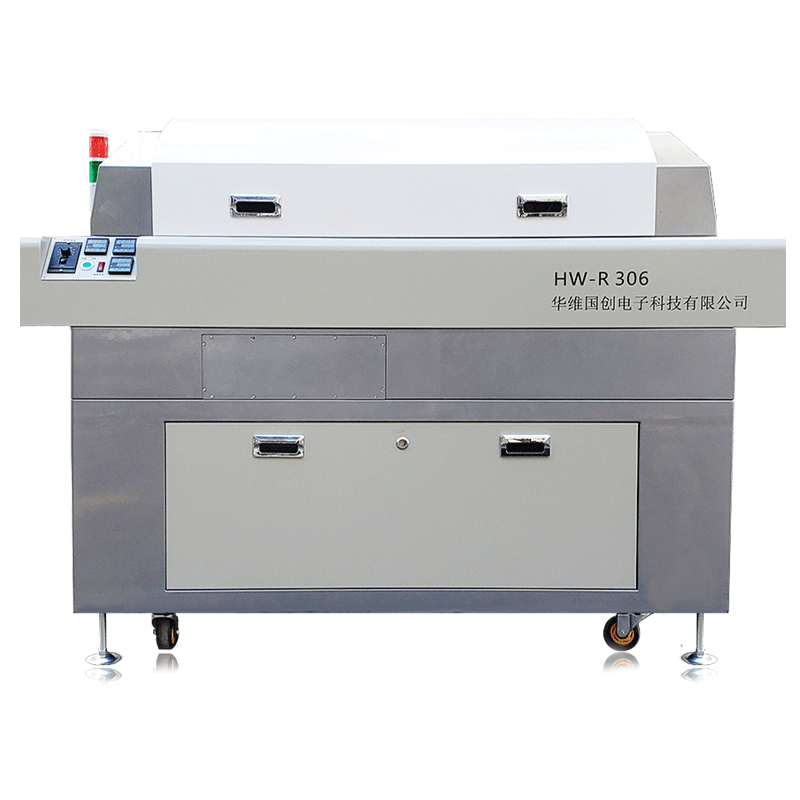 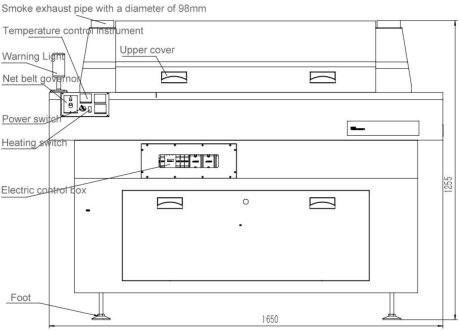 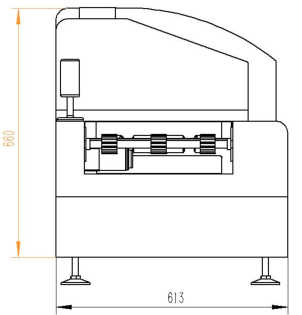 ОписаниеHWGC R306 FV – компактная 3-зонная печь оплавления с сетчатым конвейером, идеальная кривая температуры соответствует различным требованиям. Преимуществом данной печи является технология турбонаддува. Уникальная особенность этой технологии заключается в том, что горячий воздух, всасываемый в зону нагрева, выдувается из каждого отверстия нагревательной пластины. Постоянство объема воздуха и скоростью его потока в сочетании с системой нагрева воздуха вакуумным нагревателем, обеспечивает печи множество преимуществ, в том числе точное регулирование температуры, длительный срок эксплуатации, экономию энергии, простоту эксплуатации, экономию места и т.д. Печь идеально подходит для тех, кому необходима высокая производительность, качество и экономия рабочего пространства.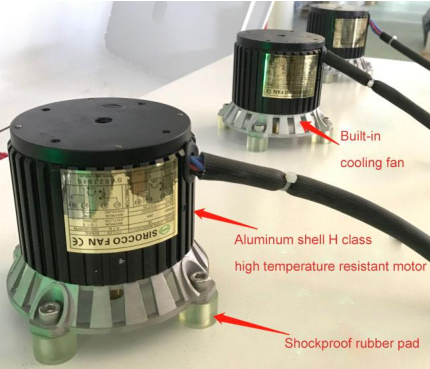 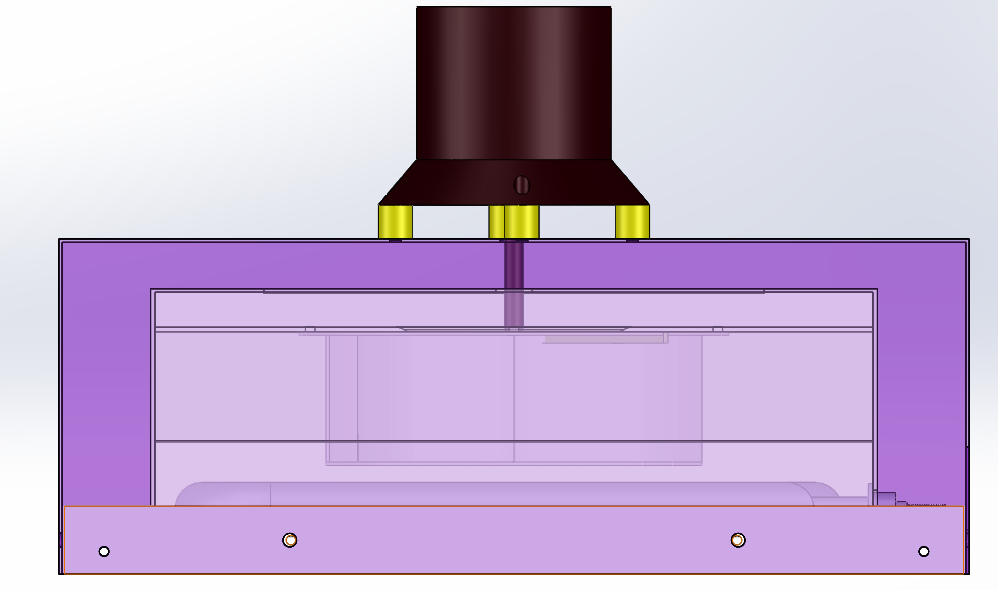 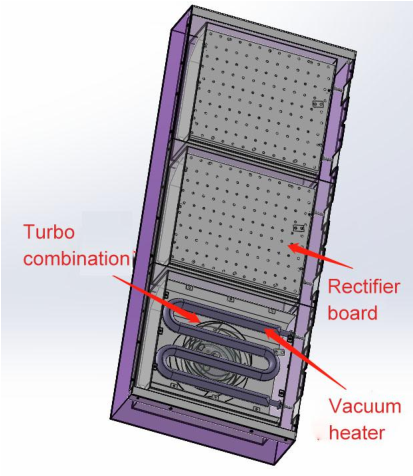 Технические характеристикиЗоны нагрева:						3 верхниеДлина нагревательного тоннеля:			1000 ммНагреватель:						ВакуумныйМетод нагрева:					Принудительный турбонаддувУправление:						Микрокомпьютер, ПИД-управление с обратной связью, кнопочная панель управленияВремя нагрева:					≤15 минЗоны охлаждения:					1Метод охлаждения:					Принудительный воздушныйМакс.температура:					230-240°CТочность регулировки:				±1°CОтклонение температуры на плате:			±2°CКонвейер:						СетчатыйШирина платы:					до 300 ммВысота компонентов:					до 35 ммНаправление конвейера:				Слева направоВысота конвейера:					900±20 ммСкорость конвейера:					150-220 мм/минПредупреждение:					превышение заданной температуры более чем на 10°С с автоматическим отключениемЭлектропитание:					АС 220В, 50ГцПотребление электроэнергии пиковое/среднее:	6 кВт / 2 кВтГабариты, напольное исполнение:			1650х613х1225 ммВес:							130 кг